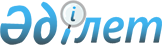 Қазақстан Республикасы Үкіметінің 2001 жылғы 19 шілдедегі N 976 қаулысына өзгеріс енгізу туралы
					
			Күшін жойған
			
			
		
					Қазақстан Республикасы Үкіметінің 2002 жылғы 24 қаңтардағы N 98 Қаулысы. Күші жойылды - Қазақстан Республикасы Үкіметінің 2007 жылғы 29 желтоқсандағы N 1385 Қаулысымен



      


Күші жойылды - Қазақстан Республикасы Үкіметінің 2007.12.29. 


 N 1385 


 Қаулысымен.



      Қазақстан Республикасының Үкіметі қаулы етеді:



      1. "Білім беру ұйымдарын мемлекеттік аккредитациялаудың ережесін бекіту туралы" Қазақстан Республикасы Үкіметінің 2001 жылғы 19 шілдедегі N 976  
 P010976_ 
  қаулысына (Қазақстан Республикасының ПҮКЖ-ы, 2001 ж., N 27, 338-құжат) мынадай өзгеріс енгізілсін:



      көрсетілген қаулымен бекітілген Білім беру ұйымдарын мемлекеттік аккредитациялаулың ережесіндегі:



      21-тармақ алынып тасталсын.



      2. Осы қаулы қол қойылған күнінен бастап күшіне енеді.

      

Қазақстан Республикасының




      Премьер-Министрі


					© 2012. Қазақстан Республикасы Әділет министрлігінің «Қазақстан Республикасының Заңнама және құқықтық ақпарат институты» ШЖҚ РМК
				